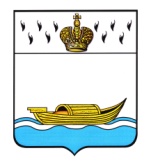           АДМИНИСТРАЦИЯ    Вышневолоцкого городского округа                                                    Распоряжениеот 20.02.2020                                                                                                № 85-р                                               г. Вышний ВолочекОб утверждении Порядка уведомления представителя нанимателя (работодателя) о фактах обращения в целях склонения муниципального служащего Администрации Вышневолоцкого городского округа к совершению коррупционных правонарушенийВ соответствии с частью 5 статьи 9 Федерального закона от 25 декабря 2008 года № 273-ФЗ «О противодействии коррупции,1. Утвердить Порядок уведомления представителя нанимателя (работодателя) о фактах обращения в целях склонения муниципального служащего Администрации Вышневолоцкого городского округа к совершению коррупционных правонарушений (прилагается).2. Руководителям самостоятельных структурных подразделений Администрации Вышневолоцкого городского руководствоваться в своей работе настоящим распоряжением.3. Руководителю отдела муниципальной службы и кадровой работы Администрации Вышневолоцкого городского округа, руководителям самостоятельных структурных подразделений Администрации Вышневолоцкого городского округа обеспечить ознакомление муниципальных служащих с настоящим распоряжением.4. Контроль за исполнением настоящего распоряжения возложить на заместителя Главы Администрации Вышневолоцкого городского округа Шарапову Н.В.5. Настоящее распоряжение вступает в силу со дня подписания и подлежит размещению на официальном сайте Администрации Вышневолоцкого городского округа в информационно-телекоммуникационной сети «Интернет».Глава Вышневолоцкого городского округа			      Н.П. РощинаПорядокуведомления представителя нанимателя (работодателя)о фактах обращения в целях склонения муниципальногослужащего Администрации Вышневолоцкого городского округак совершению коррупционных правонарушенийI. Общие положения1. Настоящий Порядок разработан в соответствии с частью 5 статьи 9 Федерального закона от 25.12.2008 № 273-ФЗ «О противодействии коррупции» и устанавливает процедуру уведомления муниципальными служащими Администрации Вышневолоцкого городского округа, ее самостоятельных структурных подразделений (далее - муниципальные служащие) представителя нанимателя (работодателя) о фактах обращения в целях склонения муниципального служащего к совершению коррупционных правонарушений, определяет перечень сведений, содержащихся в уведомлении, порядок регистрации уведомлений и организацию проверки этих сведений.2. Уведомление о фактах обращения в целях склонения к совершению коррупционных правонарушений направляются:а) муниципальными служащими структурных подразделений в составе Администрации Вышневолоцкого городского округа, руководителями самостоятельных структурных подразделений Администрации Вышневолоцкого городского округа - в отдел муниципальной службы и кадровой работы Администрации Вышневолоцкого городского округа (далее - Отдел);б) муниципальными служащими самостоятельных структурных подразделений Администрации Вышневолоцкого городского округа - должностному лицу кадровой службы, ответственному за работу по профилактике коррупционных и иных правонарушений (далее – уполномоченное лицо).3. Муниципальный служащий обязан незамедлительно уведомлять представителя нанимателя обо всех случаях обращения к нему каких-либо лиц в целях склонения к совершению коррупционных правонарушений. В случае нахождения муниципального служащего в командировке, в отпуске, вне места прохождения службы муниципальный служащий обязан уведомить представителя нанимателя любыми доступными средствами связи, а по прибытия к месту прохождения муниципальной службы оформить уведомление.4. Невыполнение муниципальным служащим служебной обязанности, предусмотренной пунктом 3 настоящего Порядка, является правонарушением, влекущим его увольнение с муниципальной службы, либо привлечение его к иным видам ответственности в соответствии с законодательством Российской Федерации.5. Муниципальный служащий, которому стало известно о факте обращения к иным муниципальным служащим в связи с исполнением ими служебных обязанностей каких-либо лиц в целях склонения их к совершению коррупционных правонарушений, вправе уведомлять об этом представителя нанимателя (работодателя) с соблюдением процедуры, определяемой настоящим Порядком.II. Организация приема и регистрации уведомлений6. Организация приема и регистрации уведомлений муниципальных служащих структурных подразделениях в составе Администрации Вышневолоцкого городского округа, руководителей самостоятельных структурных подразделений Администрации Вышневолоцкого городского округа о фактах обращения в целях склонения муниципального служащего к совершению коррупционных правонарушений осуществляется Отделом, уведомлений муниципальных служащих  самостоятельных структурных  подразделений Администрации Вышневолоцкого городского округа -  уполномоченным  лицом.7. Уведомление представителя нанимателя (работодателя) о фактах обращения в целях склонения муниципального служащего к совершению коррупционных правонарушений (далее - уведомление) (приложение 1 к Порядку) представляется в письменной форме не позднее рабочего дня, следующего за днем обращения к муниципальному служащему в целях склонения его к совершению коррупционных правонарушении и передается (направляется по почте) в Отдел, уполномоченному лицу соответственно.8. Уведомление регистрируются в Журнале регистрации уведомлений представителя нанимателя (работодателя) о фактах обращения в целях склонения муниципального служащего к совершению коррупционных правонарушений (далее - Журнал регистрации) (приложение 2 к Порядку).Листы Журнала регистрации должны быть прошиты, пронумерованы, и заверены оттиском печати.Ведение Журнала регистрации возлагается на Отдел, уполномоченное лицо соответственно.9. Перечень сведений, подлежащих отражению в уведомлении, должен содержать:- фамилию, имя, отчество, должность, место жительства и телефон лица, направившего уведомление;- описание обстоятельств, при которых стало известно о случаях обращения к муниципальному служащему в связи с исполнением им служебных обязанностей каких-либо лиц в целях склонения его к совершению коррупционных правонарушений (дата, место, время, другие условия). Если уведомление направляется муниципальным служащим, указанным в пункте 5 настоящего Порядка, указываются фамилия, имя, отчество и должность служащего, которого склоняют к совершению коррупционных правонарушений;- подробные сведения о коррупционных правонарушениях, которые должен был бы совершить муниципальный служащий по просьбе обратившихся лиц;- все известные сведения о физическом (юридическом) лице, склоняющем к коррупционному правонарушению;- способ и обстоятельства склонения к коррупционному правонарушению, а также информацию об отказе (согласии) принять предложение лица о совершении коррупционного правонарушения.К уведомлению прилагаются материалы, подтверждающие обстоятельства обращения в целях склонения его к совершению коррупционных правонарушений10. Журнал регистрации хранится в течение 5 лет с момента регистрации в нем последнего уведомления.11. Отдел, уполномоченное лицо, правомочное осуществлять прием и регистрацию уведомлений в Журнале регистрации, обязано выдать муниципальному служащему, представившему уведомление, под роспись талон-уведомление (приложение 3 к Порядку) с указанием данных о лице, принявшем уведомление, дате и времени его принятия.Талон-уведомление состоит из двух частей: талона-корешка и талона-уведомления.После заполнения талон-корешок остается в Отделе, у уполномоченного лица, а талон-уведомление вручается муниципального служащему, представившему уведомление.В случае если уведомление поступило по почте, талон-уведомление направляется муниципальному служащему, направившему уведомление, по почте заказным письмом либо с его согласия вручается лично.12. Отказ в принятии уведомления, а также невыдача талона-уведомления не допускается.13. Конфиденциальность полученных сведений обеспечивается представителем нанимателя (работодателя).III. Организация проверки содержащихся в уведомлении сведений14. Организация проверки содержащихся в уведомлении сведений осуществляется в пределах своих полномочий Отделом, уполномоченными по поручению представителя нанимателя (работодателя) должностными лицами, в течение 30 рабочих дней с момента регистрации уведомления в Журнале регистрации.15. При проведении проверки сведений о случаях обращения к муниципальному служащему в связи с исполнением служебных обязанностей каких-либо лиц в целях склонения его к совершению коррупционных правонарушений или о ставших известными фактах обращения к иным муниципальным служащим каких-либо лиц в целях склонения их к совершению коррупционных правонарушений, Отдел, уполномоченные должностные лица проводят беседу с муниципальным служащим, получает от муниципального служащего пояснения по сведениям, изложенным в уведомлении. Результаты работы по организации проверки сведений, содержащихся в уведомлении, доводится до представителя нанимателя (работодателя).По решению представителя нанимателя (работодателя) результаты работы по организации проверки могут быть рассмотрены на заседании комиссии по соблюдению требований к служебному поведению муниципальных служащих Администрации Вышневолоцкого городского округа и урегулированию конфликта интересов (далее - Комиссия).16. По решению представителя нанимателя (работодателя) уведомления (не позднее 10 дней с даты его регистрации в журнале) направляются в органы прокуратуры, внутренних дел, ФСБ России, территориальные органы федеральных органов исполнительной власти, иные исполнительные органы государственной власти Тверской области, иные органы и организации одновременно или в один из них, в зависимости от их компетенции.Проверка сведений о случаях обращения к муниципальному служащему каких-либо лиц в целях склонения его к совершению коррупционных правонарушений или о ставших известными фактах обращения к иным муниципальным служащим каких-либо лиц в целях склонения их к совершению коррупционных правонарушений проводится органами прокуратуры или другими государственными органами в соответствии с законодательством Российской Федерации. Результаты проверки доводятся до представителя нанимателя (работодателя).IV. Гарантии, предоставляемые муниципальному служащемув связи с уведомлением представителя нанимателя17. Муниципальному служащему, уведомившего представителя нанимателя (работодателя), органы прокуратуры или другие государственные органы о фактах обращения в целях склонения его к совершению коррупционного правонарушения, о фактах обращения киным муниципальным служащим в связи с исполнением служебных обязанностей каких либо лиц в целях склонения их к совершению коррупционных правонарушений, в связи с его участием в уголовном судопроизводстве в качестве потерпевшего или свидетеля, обеспечивается государственная защита в соответствии с законодательством Российской Федерации.18. Представителем нанимателя (работодателем) принимаются меры по защите муниципального служащего, уведомившего представителя нанимателя (работодателя), органы прокуратуры или другие государственные органы о фактах обращения в целях склонения его к совершению коррупционных правонарушений в части обеспечения муниципальному служащему гарантий, предотвращающих его неправомерное увольнение, перевод на нижестоящую должность, лишение или снижение размера премии, перенос времени отпуска, привлечение к дисциплинарной ответственности в период рассмотрения представленного муниципальным служащим уведомления.В случае привлечения к дисциплинарной ответственности муниципального служащего, указанного в абзаце первом настоящего пункта, обоснованность такого решения рассматривается на заседании Комиссии.Глава Вышневолоцкого городского округа			      Н.П. РощинаУведомлениео факте обращения в целях склонения муниципального служащегок совершению коррупционных правонарушенийСообщаю, что:1. _________________________________________________________________________________(описание обстоятельств, при которых стало известно о случаях____________________________________________________________________________обращения к муниципальному служащему в связи____________________________________________________________________________с исполнением им служебных обязанностей каких-либо лиц в целях склонения____________________________________________________________________________его к совершению коррупционных правонарушений____________________________________________________________________________(дата, место, время, другие условия)____________________________________________________________________________2. _________________________________________________________________________________(подробные сведения о коррупционных правонарушениях, которые____________________________________________________________________________должен был бы совершить муниципальный служащий____________________________________________________________________________по просьбе обратившихся лиц)____________________________________________________________________________3. _________________________________________________________________________________(все известные сведения о физическом (юридическом) лице,____________________________________________________________________________склоняющем к коррупционному правонарушению)____________________________________________________________________________________________4. _________________________________________________________________________________(способ и обстоятельства склонения к коррупционному правонарушению____________________________________________________________________________(подкуп, угроза, обман и т.д.), а также информация об отказе (согласии)____________________________________________________________________________принять предложение лица о совершении коррупционного правонарушения)Приложение: _____________________________________________________________________                                                                          (перечень прилагаемых материалов)«          »                                 20___г.____________    _____________________________                                                                                         (подпись)          (фамилия, имя, отчество )Журналрегистрации уведомлений представителя нанимателя (работодателя) о фактах обращения в целях склонениямуниципального служащего к совершению коррупционных правонарушений___________________________________________________________________(наименование (структурного подразделения) органа местного самоуправления)Приложение к распоряжению Администрации Вышневолоцкого городского округаот 20.02.2020 № 85-рПриложение 1к Порядку уведомления представителя нанимателя (работодателя) о фактах обращения в целях склонения муниципального служащего Администрации Вышневолоцкого городского округа к совершению коррупционных правонарушений(форма)_____________________________________                                                                                      (Ф.И.О, должность представителя)_____________________________________                                                                                  нанимателя (работодателя)_____________________________________                                                                                  (наименование (структурного подразделения)_____________________________________                                                                                      органа местного самоуправления)от___________________________________                                                                                      (Ф.И.О, должность_____________________________________                                                                                      муниципального служащего,_____________________________________                                                                                      место жительства, телефон)Приложение 2к Порядку уведомления представителя нанимателя (работодателя)о фактах обращения в целях склонения муниципального служащего Администрации Вышневолоцкого городского округа к совершению коррупционных правонарушений(форма)Начато       «___»______20___ г.Окончено   «___»______20___ г.NНомер, дата уведомления (указывается номер и дата талона- уведомления)Сведения о муниципальном служащем, направившем уведомлениеСведения о муниципальном служащем, направившем уведомлениеСведения о муниципальном служащем, направившем уведомлениеСведения о муниципальном служащем, направившем уведомлениеКраткое содержание уведомленияФ.И.О.  лица, принявшего уведомлениеNНомер, дата уведомления (указывается номер и дата талона- уведомления)Ф.И.О.Документ, удостоверяющий личность, - паспорт гражданина Российской Федерации; служебное удостоверениеДолжностьКонтактный номер телефонаКраткое содержание уведомленияФ.И.О.  лица, принявшего уведомлениеПриложение 3к Порядку уведомления представителя нанимателя (работодателя) о фактах обращения в целях склонения муниципального служащего Администрации Вышневолоцкого городского округа к совершению коррупционных правонарушений(форма)ТАЛОН-КОРЕШОК№ __________Уведомление принято от ______________________________________________________________________________________________________(Ф.И.О. муниципального служащего)Краткое содержание уведомления _________________________________________________________________________________________________________________________________________________________________________________________________________________________________________________________(Ф.И.О., должность лица, принявшего уведомление) «_____» ________________ 20___ г.     _____час. ______мин._______________________________(подпись и должность лица, получившего талон-уведомление) «_____» ________________ 20___ г.ТАЛОН-УВЕДОМЛЕНИЕ№ __________ Уведомление принято от _________________________________________________________________________________________________(Ф.И.О. муниципального служащего)Краткое содержание уведомления __________________________________________________________________________________________________________________________________________________________________________________________  Уведомление принято:   ______________________________________________________________ (Ф.И.О., должность лица, принявшего уведомление)__________________________________(номер по Журналу)«_____» _______________ 20___ г.     _____час. ______мин.________________________________(подпись лица, принявшего уведомление)    